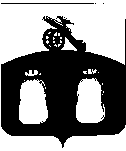  Администрация  Бельского района Тверской области ПОСТАНОВЛЕНИЕОб утверждении  муниципальной   программымуниципального образования  Бельский районТверской         области     «Развитие     системы управления собственностью  муниципальногообразования    Бельский    район        Тверской области на 2016 – 2018 годы»            В соответствии с Бюджетным кодексом Российской Федерации, Законом Тверской области от 18.01.2006 № 13-ЗО «О бюджетном процессе в Тверской области», Положением «О бюджетном процессе в муниципальном образовании Тверской области «Бельский район», согласно постановления Администрации Бельского района от 18.09.2013 № 342а «О порядке принятия решений о разработке муниципальных программ, формирования, реализации и проведения оценки эффективности реализации муниципальных программ МО «Бельский    район»,ПОСТАНОВЛЯЮ:	1. Утвердить прилагаемую муниципальную программу муниципального образования Бельский район  Тверской области «Развитие системы управления собственностью  муниципального образования  Бельский  район  Тверской области на 2016 – 2018 годы».2. Настоящее постановление вступает в силу с момента подписания.           3. Контроль за исполнением данного постановления оставляю за собой.Глава  Администрации  Бельского района                                                                                    А. И. Титов 26.02.2016                                        г. Белый                                            № 30